DEPAD | DİŞ HEKİMLİĞİ EĞİTİMİ PROGRAMLARI AKREDİTASYON DERNEĞİMezuniyet Öncesi Diş Hekimliği Eğitimi Programı Öz Değerlendirme Raporu Hazırlama Kılavuzu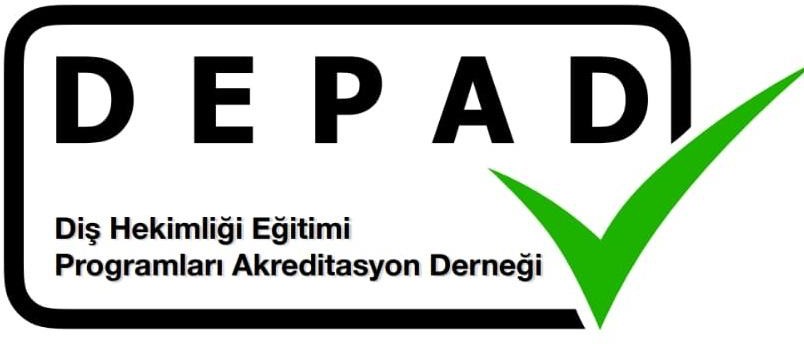 Diş Hekimliği Eğitimi Programları Akreditasyon DerneğiMevlana Mah. Hürriyet Cad. Lotus Life Sit. No:10/4 Esenyurt/İstanbulE-posta:depad@gmail.com Web sayfası: http://www.depad.orgDiş Hekimliği Eğitimi Programları Akreditasyon Derneği tarafından diş hekimliği eğitimi programlarının akreditasyon sürecinde kullanılmak üzere hazırlanmıştır.Sürüm 1. 21 Ekim 2019İÇİNDEKİLERGENEL BİLGİLERGENEL BİLGİLERGirişÖz Değerlendirme Raporu (ÖDR), akreditasyona başvurulan eğitim programının yapısı ve süreçlerinin ulusal standartlara uyum düzeyinin Ulusal Diş Hekimliği Eğitimi Programları Akreditasyon Kurulu (UDEPAK) tarafından değerlendirilmesinde kullanılmak üzere fakülte öz değerlendirme kurulu tarafından hazırlanan ana belgedir. Bu kılavuzda ÖDR hazırlanırken uyulacak kurallar, açıklamalar, öneriler ve ÖDR şablonu yer almaktadır.AmaçÖDR hazırlama süreci, akreditasyon döngüsünün en önemli aşamasıdır. ÖDR, akreditasyon için başvurulan program hakkında değerlendirme ziyaretine uygunluk kararı alınması için en az üç bağımsız hakem ve ardından UDEPAK tarafından değerlendirilecek ana belgedir. ÖDR hazırlama süreci, kurumun ulusal akreditasyon standartları rehberliğinde kendi eğitim programındaki güçlü ve gelişime açık yönlerini tanımasına ve iyileştirme süreçleri başlatmasına katkı sağlarken belgelendirme, hesap verme, şeffaflık, paydaşlarla işbirliği, kalite güvencesi kültürünün yaygınlaşması ve içselleşmesi amacıyla kullanılabilir.ÖDR HazırlamaÖDR hazırlama çalışmalarında olabildiğince çok bileşenin katılımının sağlanması, ÖDR hazırlığının bürokratik veri yönetimi olarak değil, verilerin yorumlanmasına bağlı bir nitelik geliştirme süreci olarak ele alınması gerekir. ÖDR, kurumda kalıcı bir kurul olarak oluşturulan ve aşağıda asgari sayı ve özellikleri verilen “Fakülte Öz Değerlendirme Kurulu” tarafından hazırlanır. Öz Değerlendirme Kurulu’nun çalışmalarında katılımcılık ve şeffaflık, hazırlanan ÖDR’de kapsayıcı bir yalınlık, yansızlık ve iç tutarlılık, ziyaretle değerlendirme sürecinde, UDEPAK tarafından programın değerlendirilmesinde ve kuruma nitelikli geri bildirim verilmesinde çok önemli katkı sağlayacaktır.ÖDR’nin farklı bölümlerindeki bilgilerin tutarlı olması, anlam bütünlüğü taşıması, düzgün ve anlaşılır bir dil kullanımı gereklidir.Fakülte Öz Değerlendirme (ÖD) KuruluFakülte ÖD Kurulu, kalıcı ve sürekli çalışan bir kurul olarak kurulmalıdır. Kurulda aşağıda tanımlanan özelliklerde en az 11 üyenin yer alması asgari koşuldur:Dekan / Dekan YardımcılarıÖD Koordinatörü (Fakültede eğitim süreçlerinde koordinasyon görevi yapmış, deneyimli bir öğretim üyesi olmalıdır. Dekan ve Dekan yardımcıları ÖD Koordinatörü olamaz)Öğrenciler - klinik öncesi ve klinik sürecini temsil edebilecek en az 3 öğrenci (tercihen bunlardan biri aynı fakülteden olmak üzere en fazla 3 yıl önce mezun olmuş bir diş hekimi olabilir)Öğretim üyesi - Akademik kariyerin çeşitli aşamalarını temsil eden, fakültenin eğitim planlama, yönetim ve değerlendirmesi konusunda çalışmış ve deneyimli en az 4 öğretim üyesiDoktora öğrencisi veya DUS öğrencisiEğitim alt yapısını bilen idari personel (fakülte sekreteri ya da öğrenci işlerinde çalışanpersonel)İçerikÖDR, fakülte eğitim programının UDEPAK tarafından niteliksel ve niceliksel değerlendirmesi için gereken bilgileri sağlamaya yönelik olarak bu kılavuzda verilen şablona göre hazırlanmalı ve istenilen tüm bilgi ve belgeleri içermelidir.ÖDR aşağıdaki bölümlerden oluşmalıdır:KapakÖn BölümİçindekilerTablo ve Şekiller ListesiBölüm 1. Fakültenin Genel Tanıtımı Bölüm 2. Fakülte ÖD KuruluBölüm 3. ÖDR Hazırlama Süreci Bölüm 4. Öz Değerlendirme ÖzetiBölüm 5. Mezuniyet Öncesi Diş Hekimliği Eğitimi Ulusal Standartlarının Karşılanma Durumuna İlişkin AçıklamalarAmaç ve HedeflerEğitim Programının Yapısı ve İçeriğiÖğrencilerin DeğerlendirilmesiÖğrencilerKalite Geliştirme SüreçleriAkademik ve İdari KadroEğitsel Kaynak ve OlanaklarYönetim ve Yürütme Bölüm 6. Ekler Listesi Bölüm 7. Örnek tablolarÖDR FormatıÖDR hazırlanırken belirtilen formata titizlikle uyulması gerekmektedir.ÖDR yazımında, 12 punto Times New Roman/Arial yazı karakteri kullanılmalı, 1,5 satır aralığı verilmelidir.Dikey eksende A4 boyutu kullanılmalıdır. Arkalı önlü baskı yapılabilir.ÖDR sert karton ciltlenmeli, cilt sırtında “….. Üniversitesi Diş Hekimliği Fakültesi Türkçe/İngilizce Eğitim Programı Öz Değerlendirme Raporu (yıl)” ifadesi yer almalıdır.ÖDR, ekleri hariç tek bir ciltte toplanabilir sayfa sayısı ile sınırlı olacak şekilde hazırlanmalı; ayrıntılı bilgi ve belgeler rapor ekinde verilmeli, elektronik ortamda erişim imkanı olanların linkleri raporun elektronik formatında köprülenmiş olarak verilmelidir.ÖDR’nin Teslimi ve DağıtımıHazırlanan ÖDR ve ekleri değerlendirmeye başvurulan yıl için DEPAD internet sitesinde (http://www.depad.org) ilan edilen son başvuru tarihine kadarÖDR’nin 4 adet basılı kopyasıEklerinin 1 adet basılı kopyasıÖDR ve eklerinin pdf halindeki elektronik kopyası 4 ayrı taşınabilir belleğe kaydedilmiş olarak adresi aşağıda belirtilen DEPAD Ofisine ulaştırılmalıdır. Başvuran fakülte ÖDR’nin ulaşma tarihi ve teslim alınan ÖDR ve Eklerinin durumu hakkında bilgilendirilir, eksiklik, format uyumsuzluğu varsa 30 gün içerisinde tamamlanması istenir.DEPAD Yazışma AdresiMevlana Mah. Hürriyet Cad. Lotus Life Sit. No:10/4 Esenyurt/İstanbulÖDR hazırlanması ile kurum ziyaretinin gerçekleştirilmesi arasında geçen zamanda yeni bilgi veya belgelerin ortaya çıkması durumunda, bunlar aynı şekilde elektronik ortam kullanılarak DEPAD Ofisine iletilir. Belgeler ilgili kurullara ve/veya takım üyelerine DEPAD Ofisi tarafından ulaştırılır. Değerlendirme takımlarının kurulmasından sonra, ÖDR’nin takım üyelerine dağıtımı DEPAD Ofisi tarafından yapılacaktır. ÖDR değerlendirmesi sonrası fakülte eğitim programının ziyaretle değerlendirilmesine karar verilirse ÖDR ve eklerinin ek kopyalarının fakülte tarafından ziyaret takımına ulaştırılması istenecektir.GizlilikÖDR'de yer alan bilgiler, yalnızca DEPAD’ın ve değerlendirme takımının başvuru sürecinde kullanımı içindir. İlgili kurumun izni olmaksızın üçüncü kişilerle paylaşılamaz. Ancak, kurumun adı gizli tutularak DEPAD eğitimlerinde ve yayınlarında kullanılabilir.Akreditasyon süreçlerine ilişkin özet şema bir sonraki sayfada verilmiştir. Ayrıntılı bilgilere DEPAD internet adresinden (www.depad.org) ulaşılabilir.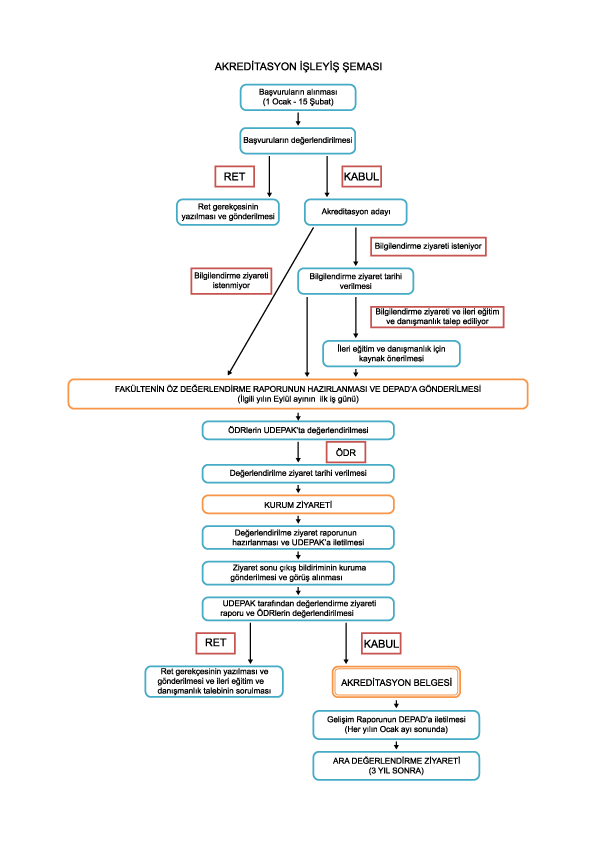 ÖZ DEĞERLENDİRME RAPORU ŞABLONUKapakKapakta aşağıdaki bilgiler mutlaka yer almalıdır;Üniversite, Fakültenin Adı, Akreditasyon için başvurulan eğitim programı ve dili [örn. ….Üniversitesi Diş Hekimliği Fakültesi Mezuniyet Öncesi Eğitim Programı (Türkçe)]Başvuru Yılı ve Fakültenin AdresiHazırlanan ÖDR, DEPAD-YK geri bildirimleri doğrultusunda revize edilen bir ÖDR ise kapakta bu durum yılın yanında ifade edilmeli (örn. R1) ve DEPAD-YK yazısı tarih ve sayısı referans olarak verilerek açıklanmalıdır (örn. DEPAD- YK 01.03.2018 tarih ve 18 no’lu yazısı çerçevesinde revize edilmiştir)Ön BölümİçindekilerSayfanın her iki yanına yaklaştırılmış formatta, bu kılavuzda yer alan içindekiler listesi hazırlanmalıdır. Sayfa numaraları içindekiler bölümünden başlatılmalıdır.Tablo ve Şekiller ListesiRaporda yer alan tüm tablo ve şekiller yer aldıkları bölüm ya da standardın alt başlığının numarası ile ve ardından rapordaki sıralarına göre numaralandırılmalı ve kısaca adlandırılmalıdır. (Örn. Tablo 2.1. Fakülte Öz Değerlendirme Kurulu, Tablo 5.1.2. Öğrencilerin Son Üç Yıllık Akademik Başarı Durumları, Şekil 5.1.1. Program Değerlendirme Sistemi Döngüsü). Tablo ve şekiller iki ayrı listede gösterilmeli ve sayfa numaraları verilmelidir.Bölüm 1. Fakültenin Genel Tanıtımıİletişim BilgileriBu bölümde öncelikle fakültenin genel özelliklerine ilişkin olarak aşağıdaki bilgiler verilmelidir;Üniversitenin adıRektörün adı-soyadıFakültenin adı, adresi ve iletişim bilgileriDekanın adı-soyadı ve iletişim bilgileri (telefon, faks numarası ve e-posta adresi)Öz Değerlendirme koordinatörünün adı-soyadı ve iletişim bilgileri (telefon, faks numarası ve e-posta adresi)Programdaki Eğitim DiliProgramı yürütürken kullanılan eğitim dili (Türkçe, İngilizce, %30 İngilizce vb.) belirtilmelidir.Programın Kısa Tarihçesi ve DeğişikliklerBu bölümde programın kısa bir tarihçesi verilmeli ve programda yapılan büyük çaplı sondeğişiklikler (daha önce UDEPAK değerlendirmesinden geçmiş programlarda son değerlendirmeden itibaren olanlara ağırlık vererek) açıklanmalıdır.Önceki Yetersizliklerin ve Gözlemlerin Giderilmesi Amacıyla Alınan ÖnlemlerBundan önceki en son değerlendirme (genel değerlendirme veya ara değerlendirme veya kanıt göster değerlendirmesi) sonucunda programda UDEPAK tarafından bazı yetersizlikler ve/veya gözlemler bildirildiyse, bunlar UDEPAK değerlendirme raporunda yer aldığı gibi sırasını değiştirmeden teker teker yazılmalı ve her birinin giderilmesi için alınan önlemler ayrı ayrı belirtilmelidir. ÖDR’de, bir önceki değerlendirme sırasında tüm programlar için ortak olarak saptanmış yetersizlikler ve/veya gözlemler varsa bunlardan da her programa ait ayrı ayrı söz edilmelidir. Program UDEPAK tarafından ilk kez değerlendirilecek ise bu alt bölümde sadece bu durumu belirtmeniz yeterlidir.Bölüm 2. Fakülte ÖD KuruluBu bölümde Fakülte ÖD Kurulu üyelerinin listesi verilmelidir. Kılavuzda verilen asgari sayı ve özelliklere dikkat edilmelidir.Listede üyelerin adı, soyadı, unvanı, anabilim dalı, kurum komisyon üyeliği (örn. ölçme değerlendirme kurulu üyesi), kuruldaki üyelik durumu (örn. klinik bilimler -öğretim üyesi temsilcisi), varsa idari görevi (örn. başhekim) yer almalıdır.Bölüm 3. ÖDR Hazırlama SüreciBu bölümde, fakültedeki ÖDR hazırlama sürecinin nasıl yürütüldüğü aşağıda verilen çerçevede bir tarihçe eşliğinde özetlenmelidir. Ekler kısmında toplantı tutanakları verilmelidir.komitenin oluşturulmasıçalışma sistematiği ve kullanılan yöntemlerveri kaynaklarına ulaşım ve veri güvenirliğiöğrenci ve öğretim üyesi katılımıDEPAD ile ilişkilerdiğer katkı ve desteklerBölüm 4. Öz Değerlendirme ÖzetiBu bölümde, öncelikle 8 ana başlığın her biri için bir iki paragraf ayırarak standartların karşılanma durumuna dair öz değerlendirmeniz ifade edilmelidir. Ana başlıktaki en güçlü yönleriniz ile gelişmeye açık alanlarınızı da ekleyerek üç (3) sayfayı geçmeyecek şekilde fakülte eğitim programınızın Mezuniyet Öncesi Ulusal Diş Hekimliği Eğitimi Standartlarını karşılama durumunun bütünsel bir özeti verilmelidir.Öz Değerlendirme özeti, Bölüm 5. Mezuniyet Öncesi Diş Hekimliği Eğitimi Ulusal Standartlarının Karşılanma Durumuna İlişkin Açıklamalar bölümü tamamlandıktan sonra hazırlanmalı ve Bölüm 5’in özünü yansıtmalıdır.Bölüm 5. Mezuniyet Öncesi Diş Hekimliği Eğitimi Ulusal Standartlarının Karşılanma Durumuna İlişkin AçıklamalarBu bölümde; aşağıda çerçeve içinde verilen açıklamalar doğrultusunda ilerleyen sayfalarda verilen tüm temel ve gelişim standartlarını karşılama durumu gözden geçirilip tarif edilen ve örneklenen şekilde ilgili öz değerlendirme yapılmalıdır.Ana Başlık: Standart gruplarını bütünleştiren 8 ana başlıktır. 1-8 arasında tek bir rakamla verilmektedir (örn. 5. KALİTE GELİŞTİRME SÜREÇLERİ)Alt Başlık: 7. ana başlık altında yer alan ve temel ve gelişim standartlarının altında kümelendiği başlıklardır. İki rakamla numaralandırılmıştır (örn. 7.1. Eğitsel Alt Yapı ve Olanaklar).Temel Standart (TS): Akredite olmak isteyen program tarafından “mutlak” karşılanması gereken standartlardır. 7. Standart dışında diğer standartlar, TS. ibaresi ardından ilgili standardın sıra numarası ile numaralandırılmıştır. 7. Standart, alt başlık numarası ve standardın sıra numarası ile numaralandırılmıştır (örn. TS.7.1.1. Eğitim etkinliklerinin yapılabilmesi için amfi, derslik, seminer odası, öğrenci laboratuvarları sağlamış olmalıdır.).Gelişim Standardı (GS): Mezuniyet öncesi eğitim programının niteliğini geliştirmeye yönelik, karşılanması durumunda yüksek nitelik göstergesi olan standartlardır. 7. Standart dışında diğer standartlar, GS. ibaresi ardından ilgili standardın sıra numarası ile numaralandırılmıştır. 7. Standart, alt başlık numarası ve standardın sıra numarası ile numaralandırılmıştır (örn. GS.7.1.1. Eğitim programı mümkün olan en erken döneminden itibaren öğrencinin hasta ile temasına fırsat sunmalıdır.).Açıklamalar: İlgili ana ve alt başlıktaki standartların ne anlama geldiğine dair genel bilgilerdir. Gelişim standartlarına dair açıklamalar ayrıca verilmiştir.Ek belge ve kanıtlar: Bir standardın alt başlıklarının karşılanma durumunu kanıtlamaya yönelik kullanımı önerilen belge ve kanıt örnekleridir.Örnek tablolar: Standartlara ilişkin fakülte verilerinin özetlendiği ve ilgili standardın ÖDR’deki açıklama metni içinde sunulması beklenen tablo örnekleridir.Tanımlar: Bu bölümün en sonunda alfabetik sıra ile verilmiş, standartlar ve açıklamalarda yer alan koyu renkle belirtilmiş kavramlara ilişkin açıklayıcı bilgilerdir.ÖDR’nin asıl bölümü olan bu bölümle ilgili hazırlama ilkeleri ve öneriler aşağıda sırası ile verilmektedir.Öncelikle her ana ve alt başlık için tüm temel ve gelişim standartları için standardı karşılayıp karşılayamadığınızı belirtip, bu değerlendirmenizi neye dayandırdığınızı metin halinde, gerektiğinde tablo ve grafiklerle destekleyerek, kanıt göstererek açıklayınız. Temel ya dagelişim, bir standartla ilgili fakültede yapılan bir çalışma olmadığı durumda bu bölümde herhangi bir çalışmanın olmadığına ilişkin mutlaka bilgi verilmelidir. 3. ana başlığından 3.5. temel standardı için örnek bir öz değerlendirme metni aşağıda verilmektedir.(ÖRNEKTİR) 3.5. Ölçme ve değerlendirme yöntemlerini öğrenmeyi destekleyecek şekilde planlamalı, uygulamalı ve öğrenciye geri bildirim vermelidir.Fakültemizde 2004 yılında başlatılan, 2010 ve 2014 yıllarında revize edilerek kapsamı geliştirilen ölçme değerlendirme sistemimizde halen öğrenci geri bildirimleri 1) pratik ve teorik dersler, preklinik ve klinik uygulama sonlarında öğrenci anketleri, 2) yıl sonunda öğrenci temsilcisinin raporu ile alınmaktadır. Öğretim elemanlarından yıl sonu anketleri aracılığı ile geri bildirim alınmaktadır. Öğrencilerin başarı durumları dönem koordinatörleri ve öğrenci işleri ortak çalışması ile düzenli olarak izlenmekte hazırlanan ders/kurul, klinik uygulama ve yıl sonu başarı izlem tabloları eğitim komisyonu ve program değerlendirme kurulu ile paylaşılmaktadır. Öğrenci ve öğretim elemanı geri bildirimleri ile başarı izlem tabloları bir araya getirilip ölçme değerlendirme kurulumuz tarafından yorumlanmakta, rapor haline getirilmekte, önce fakülte eğitim komisyonunda ve ardından yıl sonu program değerlendirme çalıştayında sunulmaktadır. Sistemin detayları ile gerekli belge ve kanıt örnekleri TS 3.5 altında verilmiştir. Bu hali ile bu başlık altındaki temel standartların fakültemiz eğitim programında karşılandığını düşüncesindeyiz.Açıklamalarda “ekteki belge ile bu standardın karşılandığı gösterilmektedir”, “bu standarda ilişkin uygulama bulunmaktadır”, “kurumumuzda söz konusu sistem bulunmaktadır”, “Eğitim programımız standardı karşılamaktadır (ek. 3.5)’’ şeklindeki değerlendirmeler kabul edilebilir değildir. Bunlar yerine “ne?, niçin?, nerede?, nasıl?, kiminle?, ne kadar?” gibi sorularının yanıtlarını veren, yapısal durumun ve ilgili sürecin işleyişine dair ayrıntıların anlatıldığı bir yöntem izlenmesi beklenmektedir.Açıklamalarda kullanabileceğiniz tablo örnekleri ÖDR hazırlama kılavuzunun 7. bölümünde yer almaktadır. Bu tabloları ve sizin geliştireceğiniz verilerinizi özetleyen, üst bakış açısı sağlayan diğer şekil, grafik ve tabloları metin içinde kullanınız. Tablo x Son beş yılda ulusal ve uluslararası değişim fırsatları alt başlığı için örnek tablo aşağıda verilmiştir.(ÖRNEKTİR) Tablo x Son beş yılda ulusal ve uluslararası değişim fırsatlarıAçıklamanıza dayanak olarak sunmak istediğiniz tarih ve imza içeren tutanaklar, raporlar gibi kanıt niteliğindeki her türlü yazılı, görsel vb materyalleri ekler olarak düzenleyiniz. Standardın açıklamasında kanıt oluşturan eklerin gösteriminde ilgili standardın numarasını esas alınız ve bu ekin ne olduğunu göstermek amacıyla içeriğini yansıtan bir belge adı veriniz. Örneğin TS.1.1 standardının 3. ekinin gösterimi “Ek TS 1.1/3. Fakültenin amaç ve hedeflerini tanımlayan listeler” şeklinde olmalı ve metinde parantez içinde belirtilmelidir. Kanıt olarak sunulan Ek TS 1.1/3, Eğitim Programının yapısı ve içeriği ana başlığı altındaki herhangi bir standart için de kullanılacaksa metin içinde yine aynı numara ve isim ile gösterilmeli ve eklere tekrar konulmamalıdır. Raporun elektronik formunda ekler, dijital ortamda üzerine tıklandığında (köprü bağlantısı) ulaşılacak biçimde ilişkilendirilmiş olmalıdır. Farklı bölümlerde aynı eklerin kullanılması durumunda ilk kullanımdaki gösterimi esas alınız.Açıklamalarınızın ve raporun farklı bölümlerindeki bilgilerin tutarlılığına, anlam bütünlüğü taşımasına, düzgün ve anlaşılır bir dil kullanılmasına özen gösteriniz.AMAÇ VE HEDEFLEREğitim programında beklenen yeterlilikte ve beklenen kazanımlara uygun mezun verebilmek için gerekli olan amaç ve hedeflere ilişkin standartlar aşağıdaki gibi tanımlanmıştır.1.1.	Kurumsal amaçlarAçıklamalarDiş Hekimliği Fakültesi, gelişen modern diş hekimliği eğitimi yaklaşımları ile hastalık tanı ve tedavi yöntemleri ve sağlık hizmeti sunumundaki değişiklikleri ve toplumun öncelikli sağlık sorunlarını göz önünde bulundurarak, bu sorunları kavrayan, önleyen, çözüm üretebilen hekimler yetiştirebilecek şekilde eğitim amaç ve hedeflerini tanımlamalıdır.Tanımlamada Türkiye Yükseköğretim Yeterlilikler Çerçevesi (TYYÇ) ve güncel Mezuniyet Öncesi Diş Hekimliği Eğitimi Ulusal Çekirdek Eğitim Programı (DUÇEP) göz önüne alınmalıdır.EĞİTİM PROGRAMININ YAPISI ve İÇERİĞİEğitim programının yapısı ve içeriği fakültenin amaç ve hedeflerine ulaşmayı sağlayacak yapıda ve içerikte olmalıdır. Bu başlık altında eğitimin amaç, içerik ve yapısı arasında uyumun sağlanmasına ilişkin standartlar tanımlanmaktadır.AçıklamalarEğitim programı TYYÇ ve güncel DUÇEP ile uyumlu olmalıdır.Amaç ve hedefler, yıllara / program evrelerine göre listeler şeklinde gösterilmiş olmalıdır.Amaç ve hedefler ile mezuniyet hedefleri/ yetkinlikleri/ yeterlikleri/ kazanımları (program çıktıları) arasındaki ilişkilendirme, her yıl / program evrelerine göre tablolar kullanılarak gösterilmelidir.Eğitim-öğretim planı düzenli olarak güncellenmeli ve geliştirilmelidir.Diş Hekimliği alanındaki hızlı gelişmeler, öğrencilerin kendi kendine öğrenme becerilerini geliştirmesini zorunlu kılmaktadır.Eğitim programının yapısı ve eğitim yöntemleri öğrenci merkezli yaklaşımın benimsendiği eğitim modelinde olmalıdır. Diş Hekimliği fakültelerinin eğitim modelini tanımlaması ve seçtikleri model içinde öğrenmeyi destekleyecek uygun öğretim yöntemlerini kullanması gerekmektedir. Diş Hekimliği fakülteleri, eğitim programları içerisinde öğrencilerinin öğrenme sorumluluğunu alabilecekleri ve kendi kendine öğrenme becerilerinin gelişmesini sağlayacak eğitim etkinliklerini planlamalı ve uygulamalıdır.Öğrencilerin eleştirel düşünme ve problem çözümüne yönelik becerileri geliştirecek etkinlikler tasarlanmalıdır.Eğitim programı içinde öğrencilere özel çalışma modülleri, seçmeli araştırma programları oluşturularak öğrendiklerini uygulamaya koyma ve araştırma yapma fırsatı sağlanmalıdır.Öğrencilerin, karşılaşacakları sağlık sorunları ve hastalıklarla ilgili karar verme ve problemleri çözme süreçlerinde tıbbi kanıt ve deneyimleri kullanabilme becerilerini geliştirecek kuramsal ve uygulamalı etkinliklere eğitim programları içinde yer verilmelidir.Eğitim programı, öğrencilerinin sağlık hizmetleri ekibinin bir üyesi ya da lideri olarak etkin şekilde çalışabilmesi için disiplinler ve meslekler arası işbirliğini öğrenmesini sağlamalıdır.Diş hekimliği fakülteleri, ekip üyesi olarak üzerine düşen görev ve sorumlulukları yerine getirebilen, bilimsel duruş ve yönetim konusunda bilgi, beceri ve tutumları kazanmış, diğer sağlık çalışanları ile birlikte çalışmalar yapabilecek yetkinlikte diş hekimleri yetiştirecek eğitim koşulları hazırlamalıdır.Öğrencilerin ekip çalışması konusunda deneyim kazanabilecekleri toplum içinde eğitim etkinlikleri, probleme dayalı öğrenim oturumları, özel çalışma modülleri, görev temelli öğrenim uygulamaları, takıma dayalı öğrenim gibi etkinlikler planlanmalı ve uygulanmalıdır. Sağlık hizmet sunumunda ekip çalışmasının önemi ve hekimin rolü konusunda uygulamalı eğitim etkinlikleri yer almalıdır.Sağlık hizmeti sunumu, toplumun hekimden beklentileri ve hekim-hasta ilişkisi rol tanımlarındaki gelişmeler diş hekimliği eğitiminde yeni yetkinliklerin de tanımlanmasına nedenolmuştur. Bu yetkinlikler listesi, diş hekimliği eğitiminde temel ve klinik bilimler ile ilgili bilgi ve beceriler kadar mesleksel tutum ve davranışın kazandırılmasını da öncelikli hale getirmiştir. Bunun için davranış bilimleri, sosyal bilimler, diş hekimliğinde insan bilimleri, adli tıp ve diş hekimliği, sağlık hukuku ve etik alanlarını içeren eğitim etkinliklerinin eğitim programlarında yer alması gerekmektedir.Öğrencilerin program hedeflerine ulaşmaları, sınav ve değerlendirmelere hazırlanmaları, sosyal ve akademik ilgilerine daha fazla zaman ayırabilmeleri için bağımsız çalışma saatlerine yer verilmelidir.Diş Hekimliği Fakültesi klinik eğitim, yeterli hasta sayısı dahil olmak üzere eğitim amaç ve hedeflerine uygun olanaklara sahip olmalıdır. Özellikle hasta sayısı ve çeşitliliğinin yeterli olmadığı durumlarda, başka kurumlarla işbirliği yapılabilecek bir düzenlemeye açık olunmalıdır. Öğrencilerin yaptığı klinik uygulamalar DUÇEP’ teki mesleki uygulamalarla uyumlu olmalıdır.AçıklamalarDiş Hekimliği fakülteleri eğitim programlarının oluşturulmasında ve /veya güncellenmesinde tüm paydaşların katkılarını almalıdır. Bu amaçla yürütülen çalışmaların tutanakları ve çalışma raporları tarafların katkılarını ve görüşlerini ortaya koymalıdır.Eğitim programı içinde ulusal ve uluslararası düzeyde fakülte dışı etkinliklere katılma fırsatı sağlanmalıdır.Eğitim programının geliştirilmesi ve/veya etkinliğinin gösterilmesi amacıyla fakültede ve ağız diş sağlığı hizmetlerinin verildiği alanlarda yürütülen eğitim faaliyetleri, tüm paydaşlardan alınan geri bildirimler ile değerlendirilmelidir. (Öğrenci başarısı, performansı ve öğrenilenlerin hekimlik uygulamalarına ne kadar yansıtılabildiği)Bulgular mutlaka düzenli olarak raporlanmalı, sonuçları fakülte yönetimi, akademik görevliler, öğrenciler ile paylaşılmalıdır.Sonuçların eğitim programına yansıtıldığını gösteren belgeler bulunmalıdır.ÖĞRENCİLERİN DEĞERLENDİRİLMESİÖlçme değerlendirme uygulamalarının yapısı, içeriği, zamanlaması ve sonuçları öğrencilerin beklenen kazanımlara ve öğrenme çıktılarına ulaşmasını sağlamaya yönelik olmalıdır.AçıklamalarDiş Hekimliği fakülteleri, ölçme-değerlendirme aracının ölçülmek istenen özelliği gerçekten ölçüp ölçemeyeceği (yapı geçerliliği), uygun sayıda ve değerlendirilecek alanı yeterince temsil edecek soruya/göreve sahip olması (kapsam geçerliliği), çalışmalarını gerçekleştirmelidir.Diş hekimliği fakültelerinde öğrenci başarısını ölçme-değerlendirme amacı ile farklı yöntem ve araçlar kullanılmalıdır. Fakültelerin ölçme değerlendirme sistemi ilkelerini, kullanılan yöntem ve araçları, eğitim programındaki teorik ders, laboratuvar, pre-klinik, klinik uygulama dersi vb. süreçlerle ilişkisini, öğrenci başarısına etkisini, öğrencilerin bütünleme, telafi sınav soru ve sonuçlarına itiraz gibi hak ve sorumlulukları ile fakültenin sorumluluklarını tanımlayan ve sistemin işleyişini açıklayan ve güvence altına alan yönerge veya yönetmelik gibi resmi bir belgesinin olması, öğretim elemanları ve öğrencilerin bilgilendirilmesi ve program kitabı, web sayfası, kılavuzlar aracılığıyla yayımlanması gereklidir.Diş hekimliği fakültesinin ilk yıllarından son dönemine kadar farklı hedeflerin farklı yöntemlerle değerlendirilmesi gerekmektedir.Ölçme-değerlendirme uygulamaları; içeriği, yöntemi, zamanlaması, sonuçlarının nasıl kullanıldığı ile öğrenme ve eğitimi etkilemektedir. Öğrencilerin performansını artırmada motive edici etkiye sahiptir. Geri bildirimler güçlü ve geliştirilmesi gereken yönlerin fark edilmesini sağlar ve gelişim fırsatı verir. Öğrencinin, bir öğrenme hedefine odaklanma, kendi öğrenme-mesleksel gelişim sürecini izleme, öğrenme sürecindeki zorlukları fark etme, gereken koşullara göre düzenleme becerileri geliştirmesi de değerlendirilmesi gereken alanlardandır. Bu alanın sürekli sınanması, öğrencilerin bağımsız öğrenme becerilerini destekleyecektir.Diş hekimliği fakülteleri, öğrencilerinin ölçme-değerlendirme sonuçları üzerinden performanslarını izleyerek öğrenme-çalışma becerilerinde iyileştirme yapmalarını sağlayacak bir geri bildirim sistemi kurmalıdır. Bu bağlamda geri bildirim ortamları hazırlanması ve sınav soru-yanıtlarının tartışıldığı oturumlar düzenlenmesi gibi etkinlikler planlanmalıdır. Kararverdirici yanı yüksek düzeyde olan vize, final, kurul vb sınavlarda psikometrik niteliklere daha fazla önem verilmesi gerekirken; eğitim süreci içindeki biçimlendirici ölçme-değerlendirme uygulamalarında, eğitsel etki daha ön planda tutulmalıdır.Sonuç olarak ölçme ve değerlendirme eğitimi yönetir. Neyin sınandığı, sınananların neye göre ve nasıl hazırlandığını, öğrencilerin ne öğrendiklerini belirleyecektir.AçıklamalarDiş hekimliği fakülteleri diş hekimi eğitimindeki gelişmeler doğrultusunda güncel değerlendirme yöntemleri ile değerlendirme sistemlerini geliştirmelidir. Eğitim programından bağımsız olarak biçimlendirme amaçlı sınav uygulamaları gerçekleştirmelidir. Diş hekimliği fakültelerinde öğrenci başarısının/performansının değerlendirme sürecinde yer alan eğiticiler, farklı ve güncel değerlendirme araçlarının kullanımını, avantaj ve sınırlılıklarını, kesin ve göreceli ölçütle değerlendirmenin amaçlarını, değerlendirmenin geçerlilik, güvenirlik ve yararlılık özelliklerini biliyor olmalıdır.Öğretim elemanları belirli aralıklarla ölçme değerlendirme yöntemleri konusunda eğitim almalıdır.ÖĞRENCİLERBu başlık altında, öğrencilerin akademik gelişimleri için olanaklar ve danışmanlık hizmetlerinin sağlanması gibi düzenlemelere ilişkin standartlar tanımlanmaktadır. Öğrencilerin bireysel ve sosyal gereksinimlerini karşılayacak olanaklar sunulmalıdır.AçıklamalarDiş hekimliği fakültesi öğrencileri her aşamada eksik ve geliştirilmesi gereken konularda görüş, katkı ve önerilerini sunabilmelidir. Fakülte içinde akademik ve sosyal bağlamda iletişimi sağlamak amacıyla yüz yüze ya da elektronik haberleşme yöntemlerini kullanabilmelidir.AçıklamalarSosyal sorumluluk projeleri olarak tanımlanan, toplumun gereksinimleri doğrultusunda hazırlanan projelerde öğrencilerin yer almaları sağlanmalı ve özendirilmelidir.Projelere katılım akademik başarı kapsamında değerlendirilmelidir.Diş hekimliği fakültesi içinde ya da üniversite çatısı altında sosyal, kültürel, sanatsal ve sportif olanaklar sağlanmalı, öğrencilerin yararlanması teşvik edilmeli, yararlanma biçimi ve oranı izlenmelidir.KALİTE GELİŞTİRME SÜREÇLERİProgramın eğitim, öğretim, araştırma, ağız diş sağlığı hizmetlerine ilişkin planlama, uygulama, ölçme değerlendirme ve önlem alma döngüsünü içeren tanımlı kalite güvence ve kalite geliştirme süreçleri bulunmalıdır.AçıklamalarKalite	geliştirme-iyileştirmeye	yönelik	çalışmaların	verileri	mutlaka	düzenli	olarak raporlanmalıdır.Bu çerçevede program değerlendirmenin amacı ve sonuçlarının nasıl kullanılacağı (programın etkinliğini göstermek ve iyileştirmek v.b) mutlaka belirlenmiş olmalı ve uyulmalıdır.Genel bir kural olarak sonuçları kullanılmayacaksa değerlendirme yapılmamalıdır.Program geliştirme-iyileştirmeye yönelik program değerlendirme çalışmalarının bulguları mutlaka düzenli olarak raporlanmalı, sonuçları fakülte yönetimi, akademik görevliler, öğrenciler ile paylaşılmalıdır.Geri bildirimler güçlü ve geliştirilmesi gereken yönlerin fark edilmesini sağlar ve gelişim fırsatı verir, öğrencilerin performansını artırmada motive edici etkiye sahiptir. Diş hekimliği fakülteleri, öğrencilerinin ölçme-değerlendirme sonuçları üzerinden performanslarını izleyerek öğrenme-çalışma becerilerinde iyileştirme yapmalarını sağlayacak bir geri bildirim sistemi kurmalıdır. Bu bağlamda geri bildirim ortamları hazırlanması ve sınav soru-yanıtlarının tartışıldığı oturumlar düzenlenmesi gibi etkinlikler planlanmalıdır.Diş hekimliği fakültesi akademik kadrosunun eğitsel performansı ile ilgili olarak değerlendirme süreçlerini, uygulama yöntemlerini ve elde edilen sonuçları tanımlamalı ve kayıt altına almalıdır.AçıklamalarDiş hekimliği fakülteleri kurumsal dış değerlendirme için ulusal ya da uluslararası kurum ve kuruluşlardan değerlendirme hizmeti almalı ve eğitim programı ile ilgili sürdürme, geliştirme ve değiştirme kararlarını almalıdır.AKADEMİK ve İDARİ KADROFakültede nitelikli bir akademik kadronun oluşturulması ve gelişimlerinin desteklenmesine ilişkin standartlar tanımlanmaktadır.AçıklamalarDiş hekimliği fakültelerinin akademik kadroları planlanan eğitim programını gerçekleştirmeye uygun yapıda olmalıdır. Akademik kadrolar oluşturulurken izlenecek temel ilke ve politikalar bulunmalıdır. Kadro politikası, fakültenin eğitim yapısı, yükü, öğretim üyesi-öğrenci oranı, yönetsel ve idari kadro gereksinimleri ile araştırma ve sağlık hizmet yükünü gözeten kriterler içermelidir. Akademik kadro; bu kriterler çerçevesinde ve mevcut öğretim elemanı sayısı, yaş ve kıdem durumları, gereksinimi karşılama durumu dikkate alınarak belirlenmelidir.Diş hekimliği fakülteleri, kadro gelişimine yönelik planlama yaparken; eğitim, araştırma ve sağlık hizmeti sunumunun niteliğini geliştirecek olan stratejileri oluşturmalı, bunları ölçülebilir hedeflere dönüştürmeli ve performans göstergelerini belirleyerek sürekli izlemelidir.Öğretim elemanlarının araştırma ve hizmet yüklerini eğitim süreçlerini göz önüne alarak belirleyen bir politika oluşturmuş ve yayınlamış olmalıdır.Akademik ve idari kadronun görev, yetki, sorumlulukları tanımlanmalı ve yazılı olarak sunulmalıdır.Her öğretim elemanının öğretim üyesi, öğretim görevlisi, araştırma görevlisi ve uzman statüsü farklılıkları gözetilerek 2547 sayılı YÖK kanununda belirtilenler dışındaki kuruma özgü görev vesorumluluk tanımlamaları, eğitim yükü, eğitimin koordinasyonu, araştırma, sağlık hizmeti sunumu ve faaliyetleri açısından yükümlülükleri ayrı ayrı belirlenmeli ve ilgililerle paylaşılmış olmalıdır.Seçim, atama ve akademik yükseltme kriterleri Yükseköğretim Mevzuatında yapılan değişiklikler, Üniversitelerarası Kurulun aldığı kararlar, Sağlık Bakanlığı tüzük ve yönetmelik değişiklikleri çerçevesinde periyodik olarak güncellenmelidir. Seçim, atama ve yükseltmeler kurumsal amaç ve hedeflerle uygun akademik liyakati ve yetkinliği gözeten, fırsat eşitliği sağlayan kriterler çerçevesinde gerçekleştirilmelidir.Öğretim elemanlarına eğitici niteliklerini iyileştirmeye yönelik eğitim becerileri, ölçme değerlendirme, iletişim becerileri, program geliştirme gibi alanlarda eğitim programları düzenlenmelidir.Diş hekimliği fakülteleri öğretim elemanlarının SMG’ye yönelik etkinliklere katılımını özendirmeli, desteklemeli ve izlemelidir.AçıklamalarEtkili bir eğitim için alan bilgisi kadar eğitim programı geliştirme, değerlendirme ve öğretim yöntemleri konusunda da bilgi sahibi olmak gereklidir. Diş hekimliği fakültesi öğretim elemanları bu donanıma sahip olmalıdır. Fakülteler öğretim elemanlarının bu donanıma sahip olması gereken eğitimleri kendi bünyelerindeki ya da üniversitedeki diğer fakültelerdeki birimlerden destek alarak yürütebilir.Fakülte tarafından yürütülen eğitici eğitimi programları ve SMG programlarının etki ve etkinliği değerlendirilerek geliştirilmesi sağlanmalıdır.Fakülte tarafından yürütülen eğitici eğitimi programlarında acil durum yönetimi, hasta-hekim hakları ve güvenliği de yer almalıdır.EĞİTSEL KAYNAK VE OLANAKLARBu başlık altında eğitim programının amaç ve hedeflerine ulaşabilecek şekilde uygulanabilmesi için gereken eğitsel alt yapı ve olanaklara ilişkin standartlar tanımlanmaktadır.Eğitsel alt yapı ve olanaklarAçıklamalarEğitim etkinliklerinin yapılabilmesi için eğitim ortamı yeterli olacak biçimde planlanmalıdır. Bu ortamlar zaman içinde ortaya çıkacak gereksinimlere uygun hale getirilebilir olarak planlanmalı ve geliştirilebilmelidir. Öğrenme ortamları amfi, derslik, seminer odası, öğrenci laboratuvarları, kütüphane ve dinlenme-sosyal etkinliklerle ilgili ortamları kapsamalıdır. Öğrencilerin bilgiye erişebilecekleri özellikte kütüphane, dinlenme süreçlerinde yararlanabilecekleri kantin/kafeterya, öğrenci kurul ve kulüpleri için sosyal alanlar bulunmalıdır.Diş hekimliği fakültesinde klinik eğitim ortamı, program amaç ve hedeflerine yönelik kazanımları sağlayacak yeterli alt yapıya ve yeterli hasta sayısına sahip olmalıdır. Yeterli klinik eğitim ortamının bulunmadığı durumlarda, hasta başı eğitiminin yapılacağı uygun koşulların sağlandığını gösteren belgeler (Afiliasyon vb.) bulunmalıdır.Öğrencilerin öğrenci değişim programı ile diğer ulusal/uluslararası Diş hekimliği fakültelerinde eğitim görme fırsatı sağlanmış olmalı ve bu konuda öğrenciler özendirilmelidir.Engelli öğrencilerin gereksinimleri doğrultusunda eğitim ortam ve olanakları düzenlenmelidir.AçıklamalarEğitim programının erken aşamalarından itibaren öğrenciye hasta ile temas fırsatı sağlanmalıdır.Öğrencilere iletişim becerileri ve klinik becerilerin kazandırılabilmesi için özel şekilde tasarlanmış simüle/standardize hasta ile eğitim ve değerlendirme olanakları sağlanmalıdır.Fakültede öğrencilerin bilimsel araştırma yapması, araştırma sonuçlarının toplantı ve kongrelerde paylaşılması için bu etkinliklere katılımının özendirilmesi sağlanmalıdır.Mali OlanaklarDiş hekimliği fakülteleri, öğrencilerinin düzenleyeceği toplantı ve kongreler için idari ve ekonomik destek olanaklarını sağlamalıdır.AçıklamalarÜniversite bütçesindeki paylarını Diş Hekimliği eğitiminin desteklenmesi, yeni fiziksel ortamların ve eğitim koşullarının hazırlanması, eğitim araç-gereçleri, sarf ve laboratuvar malzemeleri ve bilgi kaynaklarının sağlanması konularında verimli şekilde kullanmalı ve bu kullanımı mali yılın başında planlayarak görünür kılmalıdır.AçıklamalarÖğrencilerin öğrenci değişim programı ile diğer ulusal/uluslararası Diş hekimliği fakültelerinde eğitim görmeleri için mali destek imkanı sunmalıdır.5.8. YÖNETİM ve YÜRÜTMEBu başlıkta yönetim, eğitim yönetimi ile ilgili politika ve uygulamalara ilişkin standartlar tanımlanmaktadır.AçıklamalarBu kapsamda eğitimin planlama ve yürütülmesinden sorumlu yapıların yönetim altında yerleşimi, görev tanımları, çalışma ilkeleri belirlenmiş, koordinasyon ve karar süreçleri tanımlamış olmalıdır.Diş hekimliği fakültesi yönetim yapısı içinde dekan ve dekan yardımcılarının varsa eğitimle ilgili koordinatör, kurul/komisyon başkanı gibi yönetim sorumluluğunda olanların yetki, görev ve sorumlulukları belirlenmiş olmalıdır.Diş hekimliği fakültesi ve üniversite yönetimi arasındaki ilişkiler de tanımlanmış ve çalışma esasları belirtilmiş olmalıdır.Diş hekimliği fakülteleri eğitimin planlanması ve yürütülmesinden sorumlu kurullarını, kimlerden oluştuğunu ve görev tanımlarını belirtmelidir. Kurulların çalışma ilke ve koşulları (karar alma, uygulama, raporlama düzenekleri), kurullararası koordinasyon sağlanma yöntemleri tanımlanmalıdır.Diş Hekimliği Fakülteleri eğitim yönetiminde tüm akademik personel ve öğrencilerin katkılarını almalıdır. Bu amaçla yürütülen çalışmaların tutanakları ve çalışma raporları tarafların katkılarını, görüşlerini ortaya koymalıdır.Diş hekimliği fakültelerinde eğitimin yönetilmesine yönelik örgütlenme tamamlanmış olmalı, bu amaçla oluşturulmuş bir veya daha fazla birim ve yeterli donanıma sahip idari, teknik eleman ve sekreterler bulunmalıdır. Bu birim(ler)de görev yapan personelin görev ve sorumlulukları tanımlanmış olmalıdır. Öğrenci işleri bürosu fakültenin eğitim programı yapısı ve öğrenci sayısına uygun biçimde yapılandırılmalıdır.Diş hekimliği fakültelerinde yürütülen değerlendirme etkinliklerinde görev yapacak bir alt birim ve bu birimde çalışacak (veri girişi, istatistiksel analiz yapacak), işinin gerektirdiği eğitimi almış, görev ve sorumlulukları tanımlanmış personel bulunmalıdır.Diş hekimliği fakültesi eğitim verilen, sağlık hizmeti sunulan ve araştırmaların yürütüldüğü bir kurumdur. Bu kurumda yönetici olarak çalışan ve akademik personele liderlik yapan dekanların, bu üç alanda da yetkinlik ve deneyime sahip olması gereklidir. Eğitimle ilgili görev ve sorumluluk deneyiminin yanı sıra eğitim ve liderlik becerilerini geliştirmeye yönelik eğitici gelişim programlarına katılmış olması önem taşımaktadır.Diş hekimliği fakülteleri ulusal yasalar ve kabul edilmiş uluslararası düzenlemeler çerçevesinde tanımlanan koşulları yerine getirmek ve bu koşullara uygun mezunlar vermek sorumluluğundadır. Bu sorumluluğu yerine getirirken belirlediği amaç ve hedefler doğrultusunda eğitim programında yer alan ünitelerin (ders, ders kurulu, modül, blok, klinik uygulama) geliştirilmesi, öğretim ve değerlendirme yöntemlerinin seçimi, içerik oluşturulması ve güncellenmesi, öğretim üyelerinin geliştirilmesi, eğitim programının değerlendirilmesi konularında koşulları ve olanakları ölçüsünde kararlar almakta özerk olmalı, süreçler yönerge, yönetmelik ya da ilgili mevzuatta tanımlanmış olmalıdır.Diş hekimliği fakülteleri eğitim programlarının planlanması, yürütülmesi ve değerlendirilmesine ilişkin alınan kararları ve süreçleri sistematik bir şekilde kayıt altına almalıdır. Basılı ya da elektronik ortamdaki belgeler yetkililer tarafından sürekli ulaşılabilir olmalı, bu şekilde kurumsal hafıza sağlanmalıdır.Diş hekimliği fakültesi yöneticileri ve öğretim elemanları kurumlarının temel işlevinin eğitim olduğunu vurgulamalı ve uygulamalara yansıtabilmelidir. Bu çerçevede klinik uygulamaların yapıldığı ortamlar ile uyum içerisinde, karşılıklı görev tanımları yapılarak hizmetin eğitimde bir araç olması sağlanmalıdır.AçıklamalarDiş hekimliği fakültesinin diğer yönetici kadrolarının da dekan gibi belirli bir yetkinlik düzeyinde ve deneyimli olması gerekir. Yönetici kadrolarda yer alan kişilerin tercihen eğitim, yönetim ve liderlik alanlarında eğitim almış olmaları gerekmektedir.Eğitim ve sağlık hizmeti alanındaki işlevleri ile ilgili olarak Sağlık Bakanlığı, İl Sağlık Müdürlüğü, meslek örgütleri (TDB, uzmanlık dernekleri vb), toplum ve ilgili diğer sivil toplum kuruluşlarının katkı ve görüşleri alınmalıdır.Eğitim ve sağlık hizmeti alanındaki işlevleri uluslararası kurumlarla karşılaştırılmalıdır. Eğitimle ilgili yönetsel görevler için eğitici gelişim programlarına katılım göz önüne alınmalıdır.Bölüm 6. Ekler ListesiEkler - Mezuniyet öncesi diş hekimliği eğitimi ulusal standartlarının karşılandığına dair değerlendirme metnini destekleyen tarih ve imza içeren tutanaklar, raporlar gibi kılavuzda örnekleri verilen kanıt niteliği taşıyan belgelerdir. Eklerin bu kılavuzda anlatılan şekilde isimlendirilmesi, ÖDR’nin elektronik kopyası içinde tıklanarak ulaşılacak şekilde köprülenmesi, bir listesinin oluşturulup raporun bu bölümüne bu listenin yerleştirilmesi gereklidir.Bölüm 7. Örnek TablolarStandartlara ilişkin fakülte verilerinin aşağıda verilen örneklere benzer şekilde tablo/ liste halinde ve ilgili standardın ÖDR metni içinde sunulması beklenmektedir.Tablo 7.1: Lisans Eğitim ProgramıNotlar:Öğretim dili Türkçe olmasa bile ders adını Türkçe yazınız.Öğretim dilini yazınız.Öğrenci başarı hesaplamalarında kredi ve AKTS kredisinden hangisi kullanılıyorsa, bu tabloda sadece onu kullanınız.Yukarıdaki alanlar için derslerin DEPAD Ölçütlerini sağlama kontrolü DEPAD değerlendiricisitarafından ÖDR'de yer alan ders izlenceleri ve kurum ziyareti sırasında eğitim olanakları ve öğrenci çalışmaları incelenerek yapılacaktır.Bir ders birden fazla alan ile ilgili ise, dersin toplam kredisi bu alanlar arasında tam sayılar kullanılarak dağıtılabilir.Diğer: Yukarıdaki 4 alana girmeyen konular. Örnekler: Bilgisayar, bireysel beceri geliştirmeye yönelik seçmeli dersler vb.Toplamlar hesaplanırken zorunlu derslerin hepsi, seçmeli derslerin ise, yalnızca eğitim planında yer aldığı sayı kadarı kullanılmalıdır.Tablo 7.2 Eğitim programında kullanılan eğitim yöntemleri (%)Tablo 7.3 Eğitim KomisyonlarıTablo 7.4 Yıllara göre kullanılan değerlendirme yöntemleriTablo 7.5 Bir blok / kurul / klinik uygulama vb. programına ilişkin belirtke tablosu örneğiTablo 7.6 Program değerlendirme sürecinde geri bildirim alınma yöntemi ve sıklığıTablo 7.7 Son 5 akademik yıldaki öğrenci sayılarıTablo 7.8 Son 5 yılda dönemlere göre öğrencilerin akademik başarı durumlarıTablo 7.9 Öğrenciler ve akademik danışman sayılarıTablo 7.10 Son 5 yılda ulusal ve uluslararası değişim fırsatlarıTablo 7.11 Son 5 yılda ulusal ve uluslararası değişim fırsatlarıTablo 7.12 Akademik Kadro Dağılımı (sayı ve yüzde)Tablo 7.13 Öğretim Kadrosunun AnaliziNotlar:Tabloyu programdaki her öğretim üyesi için doldurunuz. Gerekiyorsa ek sayfa kullanabilirsiniz.K: Kadın, E: ErkekTZ: Tam zamanlı, YZ: Yarı zamanlı, DSÜ: Ders Saati ÜcretliEtkinlik düzeyi son 3 yılın ortalamasını yansıtmalıdırTablo 7.14 Öğretim Elemanları Yük ÖzetiNotlar:Tabloyu programdaki her öğretim üyesi için doldurunuz. Gerekiyorsa ek sayfa kullanabilirsiniz.TZ: Tam zamanlı, YZ: Yarı zamanlı, DSÜ: Ders saati ücretliEtkinlik düzeyi son 3 yılın ortalamasını yansıtmalıdır.Uzun süreli izinleri “Diğer” sütununda gösteriniz.Tablo 7.15 Eğitsel Kaynak ve Olanakların ListesiTablo 7.16 Öğretme ve öğrenme ekipmanlarıTablo 7.17 Kütüphane olanaklarıTablo 7.18 Klinik uygulamadan sorumlu öğretim elemanı – klinik uygulama eğitimi alan öğrenci oranlarıTANIMLARAkademik liyakat: Akademik yaşamın tüm evreleri ve öğretim, yönetim ve akademik değerlendirmelere ilişkin görevlere uygun ve yaraşır olmaktır.Bağımsız çalışma saatleri: Öğrencilerin akademik ve sosyal ilgilerine yönelik kullanabilecekleri eğitim programı içerinde tanımlanmış çalışma saatleridir.Dış bileşenler: Sağlık Bakanlığı, meslek örgütleri (TDB, uzmanlık dernekleri vb.), toplum ve ilgili diğer sivil toplum kuruluşları gibi taraflardır.Eğitici gelişim programları: Öğretim elemanlarının kurumsal ve akademik rolleri bağlamında ortaya çıkan gereksinimlerine yönelik olarak düzenlenen, eğitim programı amaç ve hedefleri, öğretim stratejileri, ölçme-değerlendirme süreçlerinin iyileştirilmesi, yürütülmesi ve değerlendirilmesi süreçlerine ilişkin eğitim becerilerinin kazandırılması amacı ile geliştirilen eğitim programlarıdır.Ekip çalışması: Diş hekimi, hemşire, sağlık teknisyeni/teknikeri, tıp hekimi, sekreter, gibi sağlık ve sosyal meslek ekiplerinin her bir üyesinin kendi alanına özgü çalışma sürdürmesinin yanı sıra birbirini tamamlayan nitelikte işbirliği yapmasıdır.Diş hekiminin toplumdaki rol ve sorumlulukları: Diş hekiminin eğitimi sürecinde kazandığı bilgi, beceri ve tutumları mesleksel değerler doğrultusunda, toplumun beklentilerini karşılayabilecek yeterlik ve yetkinlikte icra etme sorumluluğudur.İç bileşenler: Üniversite yönetimi, fakülte yönetimi, eğitim ile ilgili kurul ve komisyonlar, öğretim üyeleri ve öğrenciler gibi taraflardır.Kanıta dayalı uygulamalar: Öğrencilerin, karşılaşacakları sağlık sorunları ve hastalıklarla ilgili karar verme ve problemleri çözme süreçlerinde tıbbi kanıt ve deneyimleri kullanabilme becerilerini geliştirecek kuramsal ve uygulamalı etkinliklerdir.Klinik eğitim ortamı: Yeterli hasta sayısı ve çeşitliliğine sahip diş hekimliği klinikleri, ameliyathane, sedasyon odaları, laboratuvarlar gibi eğitim ve sağlık hizmetinin sunulduğu, derslik, seminer odası, kütüphane gibi eğitim mekanlarını da içeren klinik ortamlarıdır.Kurumsal amaçlar: Diş hekimliği fakültesinin eğitim, araştırma ve sağlık hizmeti ile ilgili gerçekleştirmeye çalıştığı kazanımlardır. Diş hekimliği fakülteleri eğitim, araştırma ve hizmet öğelerine ilişkin kurumsal amaç ve hedeflerini; diş hekimliği eğitimi yaklaşımlarını, hastalık tanı ve tedavi yöntemleri ve sağlık hizmeti sunumunda ortaya çıkan gelişmeleri dikkate alarak tanımlar.Öğrenen merkezli eğitim uygulamaları: Öğrencilerinin öğrenme sorumluluğunu alabilecekleri ve kendi kendine öğrenme becerilerinin gelişmesini sağlayacak küçük grup çalışmaları, probleme dayalı öğrenim oturumları, özel çalışma modülleri gibi eğitim etkinlikleridir.Ölçme-değerlendirme yöntemleri: Bilgi, beceri, tutum gibi farklı öğrenme alanlarına yönelik ölçme-değerlendirme yöntem ve uygulamalarıdır.Öğrenme iklimi: Öğrenme iklimi, öğrenmeyi etkileyen tüm değişkenleri kapsar. Eğitici ve öğrenciler tarafından algılanan ve davranışlarını etkileyen öğrenme ortamının niteliği ve bunun temel alındığı ortak davranışlar bütünüdür. Sunulan eğitim programının yanı sıra sınavlar, derslikler ya da hasta başındaki etkinliklerde farkına varılan öğrenme iklimi; öğretim yapısı, yönetim, öğrenci başarısını değerlendirme sistemi, öğrencilere sunulan hizmetler, öğrencilerin özgürce katıldığı eğitici-sosyal faaliyetler ve fakültenin çevresiyle olan ilişkileri ile şekillenir. Kurumsal özelliklere göre farklılaşan öğrenme iklimi, eğitim ortamının önemli bir bileşenidir.Ölçme değerlendirme uygulamalarının geçerliği: Geçerlik, bir ölçme-değerlendirme aracının veya yönteminin, ölçülmek istenen değişkeni ölçüp ölçmediğini ifade eder. Geçerlik, bir derece sorunudur. İstatistiksel bir takım değer ve rakamlara indirgenemez, daha çok veya daha az geçerli olabilir. Bir uygulamanın geçerliği, kullanılış amacına, uygulandığı gruba, uygulama ve puanlama biçimine de bağlıdır.Sosyal sorumluluk projeleri: Toplumun gereksinimleri doğrultusunda sosyal gelişim ve iyileşme sağlamak amacıyla bireysel ekonomik kazanç gözetmeden gönüllülük temelinde hazırlanan, gerçekleştirilen ve süreklilik sağlanan etkinliklerdir.Sosyal yükümlülükler: Diş hekimliği fakültelerinin toplumun öncelikli sağlık sorunlarını kavrayan, önleyen, çözüm üreten, sağlığı geliştiren, sağlık belirleyicilerine müdahale edebilen diş hekimi yetiştirme yükümlülüğüdür. Bu kavram, sosyal sorumluluk, sosyal duyarlılık ve sosyal güvenirlik (hesap verebilirlik) bileşenlerini içerir.Seçmeli programlar: Ders, klinik uygulama, diş hekimliği dışı uygulamalar, özel çalışma modülleri gibi öğrencilerin kendi eğilimlerine ve ilgi alanlarına uygun konularda daha derin çalışmalar yapmalarına olanak sağlayan, öğrencilerin seçerek katıldıkları, programın kredi yüküne dahil edilmiş eğitim programlarıdır.Simüle hasta: Belli bir hastalık konusunda doğru öykü ve muayene bulguları tablosu çizebilmesi amacı ile eğitilmiş normal bir kişidir.Standardize hasta: Simüle hastalar yanı sıra kendi hastalıklarını standardize ve değişmez bir şekilde anlatması için eğitilmiş gerçek hastalardır.Sürekli mesleksel gelişim: Mezuniyet öncesi diş hekimliği eğitimi ve uzmanlık eğitimini tamamladıktan sonra başlayan ve her diş hekiminin çalışma hayatı boyunca devam eden, eğitim ve gelişim dönemidir. Gelişmeler doğrultusunda eğitim ve diş hekimliği alanındaki mevcut mesleki bilgilerin güncellenmesini kapsamaktadır.Topluma dayalı eğitim: Öğrenme etkinliklerinin toplum içinde yürütüldüğü, sadece öğrencilerin değil, eğiticilerin, toplum bireylerinin, farklı sektör temsilcilerinin eğitim deneyimlerine aktif olarak katıldığı, toplumdan en geniş şekilde yararlanılması yaklaşımıdır.Topluma yönelik eğitim: Eğitim programının, toplumun öncelikli, sık görülen ve önemli sağlık sorunları ve gereksinimleri dikkate alınarak düzenlenmesidir.Ulusal Çekirdek Eğitim Programı: Diş hekimliği fakültelerinin kendi eğitim programlarını geliştirirken esas alacakları ulusal düzeyde hazırlanan çerçeve programdır.Uluslararası diş hekimliği eğitimi amaç ve hedefleri: Uluslararası kabul görmüş, diş hekimliği alanında çalışan ilgili kuruluşlarca kanıta dayalı belirlenmiş ve yayınlanmış amaç ve hedeflerdir.Yaşam boyu öğrenme: Bireyin yaşamı süresince üstleneceği rol, içinde bulunacağı durum ve ortamlarda güvenle, yaratıcılığa dayalı ve zevkle uygulayabileceği mesleksel ve sosyal bilgi, beceri ve değer anlayışı sağlayan sürekli gelişim sürecidir.Yatay ve dikey entegrasyon: Eğitim programının düzenlenmesi ve uygulanması sırasında aynı uygulama dilimi içindeki (yatay) ya da önceki ve sonraki uygulama dilimleri arasındaki (dikey) farklı disiplin ve kavramların birlikte ele alınmasıdır.Yeterlilik/Yetkinlik/Kazanımlar (Program Çıktıları): Diş hekimliği fakültesi mezununun sahip olması beklenen temel ve klinik bilgi- beceri, davranış ve sosyal bilimler, diş hekimliğinde insan bilimleri, adli tıp ve diş hekimliği, sağlık hukuku, toplumsal ve etik değerler eğitimleriyle kazanılmış hekimlik becerileridir.YıllarÖĞRENCİ SAYILARIÖĞRENCİ SAYILARIEĞİTİCİ SAYILARIEĞİTİCİ SAYILARIYıllarGelenGidenGelenGiden2014-2015105102015-2016122312016-201758112017-201873102018-201991210Toplam433072Dönem 1Dönem 1Dönem 1Dönem 1Dönem 1Dönem 1Dönem 1Dönem 1Dönem 1Dönem 1Ders KodDersin AdıYıl (Güz/Bahar/ Yıllık)TUToplam SaatKrediAKTSDiliAlan(Temel Tıbbi Bilimler/Temel Diş Hekimliği BilimleriKlinik Diş Hekimliği Bilimleri/Yetkinlik Tamamlayıcı Dersler)Dönem 2Dönem 2Dönem 2Dönem 2Dönem 2Dönem 2Dönem 2Dönem 2Dönem 2Dönem 2Ders KodDersin AdıYıl (Güz/Bahar/ Yıllık)TUToplam SaatKrediAKTSDiliAlan(Temel Tıbbi Bilimler/Temel Diş Hekimliği BilimleriKlinik Diş Hekimliği Bilimleri/Yetkinlik Tamamlayıcı Dersler)Dönem 3Dönem 3Dönem 3Dönem 3Dönem 3Dönem 3Dönem 3Dönem 3Dönem 3Dönem 3Ders KodDersin AdıYıl (Güz/Bahar/ Yıllık)TUToplam SaatKrediAKTSDiliAlan(Temel Tıbbi Bilimler/Temel Diş Hekimliği BilimleriKlinik Diş Hekimliği Bilimleri/ Yetkinlik Tamamlayıcı Dersler)Dönem 4Dönem 4Dönem 4Dönem 4Dönem 4Dönem 4Dönem 4Dönem 4Dönem 4Dönem 4Ders KodDersin AdıYıl (Güz/Bahar/ Yıllık)TUToplam SaatKrediAKTSDiliAlan(Temel Tıbbi Bilimler/Temel Diş Hekimliği BilimleriKlinik Diş Hekimliği Bilimleri/ Yetkinlik Tamamlayıcı Dersler)Dönem 5Dönem 5Dönem 5Dönem 5Dönem 5Dönem 5Dönem 5Dönem 5Dönem 5Dönem 5Ders KodDersin AdıYıl (Güz/Bahar/ Yıllık)TUToplam SaatKrediAKTSDiliAlan(Temel Tıbbi Bilimler/Temel Diş Hekimliği BilimleriKlinik Diş Hekimliği Bilimleri/ Yetkinlik Tamamlayıcı Dersler)DÖNEMLEREĞİTİM YÖNTEMLERİEĞİTİM YÖNTEMLERİEĞİTİM YÖNTEMLERİEĞİTİM YÖNTEMLERİEĞİTİM YÖNTEMLERİEĞİTİM YÖNTEMLERİEĞİTİM YÖNTEMLERİDÖNEMLERSunumUygulamaPDÖHastabaşı Eğitim………12345Eğitim Kurul / KomisyonAdıKuruluş TarihiYönerge (var/yok)Üye SayısıÖğrenci TemsiliyetiToplantı sıklığıKarartutanakları (var/yok)DÖNEMLERDEĞERLENDİRME YÖNTEMLERİDEĞERLENDİRME YÖNTEMLERİDEĞERLENDİRME YÖNTEMLERİDEĞERLENDİRME YÖNTEMLERİDEĞERLENDİRME YÖNTEMLERİDEĞERLENDİRME YÖNTEMLERİDEĞERLENDİRME YÖNTEMLERİDÖNEMLERÇoktan Seçmeli SınavlarSözlüÖdev...………12345Blok / Kurul / Klinik uygulama hedefleriDEĞERLENDİRME YÖNTEMLERİDEĞERLENDİRME YÖNTEMLERİDEĞERLENDİRME YÖNTEMLERİDEĞERLENDİRME YÖNTEMLERİDEĞERLENDİRME YÖNTEMLERİDEĞERLENDİRME YÖNTEMLERİDEĞERLENDİRME YÖNTEMLERİBlok / Kurul / Klinik uygulama hedefleriÇoktan Seçmeli SınavlarSözlüÖdev...………YÖNTEMSIKLIKÖğrencilerden1 ……2 ……3 ……Eğiticilerden1 ……2 ……YıllarKızKızErkekErkekToplamYabancı uyrukluYabancı uyrukluEngelliEngelliYıllarSayı%Sayı%Sayı%Sayı%Dönem 1Dönem 2Dönem 3Dönem 4Dönem 5YıllarGeçme notu ortalamasıMuafiyet yüzdesiSınıf geçme yüzdesiGeçme notu ortalamasıMuafiyet yüzdesiSınıf geçme yüzdesiGeçme notu ortalamasıMuafiyet yüzdesiGeçme notu ortalamasıSınıf geçme yüzdesiGeçme notu ortalamasıSınıf geçme yüzdesiSınıf geçme yüzdesiGeçme notu ortalamasıSınıf geçme yüzdesiÖğrenci sayısıAkademik	danışman sayısıKurumda	Rehberlik hizmeti veren kişilerDiğer faaliyetler (varsa)Yıllarİkili anlaşma yapılan kurum sayısıKurumların adlarıToplamYıllarÖĞRENCİ SAYILARIÖĞRENCİ SAYILARIEĞİTİCİ SAYILARIEĞİTİCİ SAYILARIYıllarGelenGidenGelenGidenToplamAnabilim DallarıProfesörProfesörDoçentDoçentDoktor Öğretim ÜyesiDoktor Öğretim ÜyesiÖğretim GörevlisiÖğretim GörevlisiToplamToplamsayı%sayı%sayı%sayı%sayı%TOPLAMDeneyim Süresi, YılDeneyim Süresi, YılDeneyim Süresi, YılEtkinlik Düzeyi (yüksek, orta, düşük,yok) (4)Etkinlik Düzeyi (yüksek, orta, düşük,yok) (4)Etkinlik Düzeyi (yüksek, orta, düşük,yok) (4)Öğretim Elemanının Adı (1)ÜnvanıCinsiyet (2)YaşTZYZDSÜ (3)Aldığı Son DereceMezun Olduğu Son Kurum ve Mezuniyet YılıÖğretim Elemanının Adı (1)ÜnvanıCinsiyet (2)YaşTZYZDSÜ (3)Aldığı Son DereceMezun Olduğu Son Kurum ve Mezuniyet YılıKamu/ Özel Sektör DeneyimiÖğretim DeneyimiBu Kurumdaki DeneyimiMesleki Kuruluşlarda Verilen Danışmanlık/ YöneticilikAraştırmada Verilen Danışmanlık/ Yöneticilik/ YürütücülükDiğer Kurum ve Kuruluşlara Verilen Danışmanlık/ YöneticilikÖğretimElemanının AdıTZ, YZ,DSÜ (1)Son İki Dönemde Verdiği TümDerslerToplam Etkinlik Dağılımı (3)Toplam Etkinlik Dağılımı (3)Toplam Etkinlik Dağılımı (3)Toplam Etkinlik Dağılımı (3)ÖğretimElemanının AdıTZ, YZ,DSÜ (1)Son İki Dönemde Verdiği TümDersler(Dersin Kodu/Kredisi/Dönemi/Yılı) (2)ÖğretimAraştırmaUygulamaUygulamaDiğer (4)(Dersin Kodu/Kredisi/Dönemi/Yılı) (2)ÖğretimAraştırmapreklinikklinikDiğer (4)EĞİTSEL KAYNAK VE OLANAKLARSAYI VE ÖZELLİKLEREğitim ortamları (amfi, derslik vb)KütüphaneBilgisayar olanakları (laboratuvar, sayı vb.)Laboratuvar olanakları (kullanım amacı ve sayı)Pre-klinik (ler)FantomMaketler (özellik ve sayıları)KadavraBölümlere göre öğrenci ünit sayısıBölümlere göre öğretim üyesi ünit sayısıPeriapikal röntgen sayısıPanaromik röntgen sayısıSterilizasyon olanaklarıYardımcı personel ve temizlik görevlisi sayısıÖğrenciye klinik uygulamalar için sağlanan ekipmanlar ve sarf malzemeleri vb)ÖĞRENCİLERE SAĞLANAN EKİPMAN VE	PRE-KLİNİK EĞİTİMİN VERİLEBİLMESİ İÇİN SARF MALZEME LİSTESİ	ÖĞRETİM	ELEMANLARINA	SAĞLANANEKİPMAN VE SARF MALZEME LİSTESİÖĞRENCİLERE SAĞLANAN EKİPMAN VE	PRE-KLİNİK EĞİTİMİN VERİLEBİLMESİ İÇİN SARF MALZEME LİSTESİ	ÖĞRETİM	ELEMANLARINA	SAĞLANANEKİPMAN VE SARF MALZEME LİSTESİÖĞRENCİLERE SAĞLANAN EKİPMAN VE	PRE-KLİNİK EĞİTİMİN VERİLEBİLMESİ İÇİN SARF MALZEME LİSTESİ	ÖĞRETİM	ELEMANLARINA	SAĞLANANEKİPMAN VE SARF MALZEME LİSTESİÖĞRENCİLERE SAĞLANAN EKİPMAN VE	PRE-KLİNİK EĞİTİMİN VERİLEBİLMESİ İÇİN SARF MALZEME LİSTESİ	ÖĞRETİM	ELEMANLARINA	SAĞLANANEKİPMAN VE SARF MALZEME LİSTESİİSİMADETİSİMADETEndodontik maketler6Fantom çeneler2Demo angledruvası2Aeratör2Rubber dam seti2Kanal eğesi2Kanal dolgu patı, paper point, gutta perka, spreader2Basılı kaynaklar	Elektronik kaynaklar ve veritabanlarıBasılı kaynaklar	Elektronik kaynaklar ve veritabanlarıBasılı kaynaklar	Elektronik kaynaklar ve veritabanlarıBasılı kaynaklar	Elektronik kaynaklar ve veritabanlarıBasılı kaynaklar	Elektronik kaynaklar ve veritabanlarıBasılı kaynaklar	Elektronik kaynaklar ve veritabanlarıBasılı kaynaklar	Elektronik kaynaklar ve veritabanlarıKitabın/derginin adıYazarıBasım yılıAdediVeri tabanının/Elektronik kaynağın adıÜye olunma tarihiÜyelik süresiÖğretim üyesi sayısı(klinik uygulamalar sorumlusu)Klinik uygulama eğitimi alan öğrenci sayısıYüzde%